Тақырыбы:  «Адал достық»  4 сынып.  Өзін-өзі  тану.Құндылық: дұрыс іс-әрекетҚасиеттер:шынайылық, адалдық, жауапкершілікСабақтың мақсаты: «Дос», «Достық» ұғымдары арқылы дұрыс әрекет  құндылығының мәнін ашу. Сабақтың міндеттері: -адал достықтың мәнін түсіндіру;-өзара сыйластық қарым-қатынастарын дамыту; -жауапкершілікке  тәрбиелеу.Көрнекі құралдар: оқулық, дәптер, слайд, бейнефильм, үнтаспа, таратпа қағаздарРесурстары:(материалдар, дереккөздер)Сабақтың барысы:1.Ұйымдастыру кезеңі«Тыныштық сәті»Денемізді түзу ұстап, барлықтарыңыз көздеріңізді жұмыңыздар. Енді оң қолдарыңызды жүрегіңіздің тұсына қойыңыздар. Сендердің жүректерің — сендердің кішкене жарқыраған күндерің. Ол да күн сияқты жылытады. Сендердің күндерің сендерге жылулық береді. Өздеріңнің жақсылықтарыңмен адамдармен бөлісесіңдер. Ал, кәне жақсылық сезімдерімізді өздеріміздің әке-шешемізге, аға-әпкелерімізге, өздеріміздің достарымызға, барлық адамзатқа, келген қонақтарға,  маған және өзіміздің кішкене ғана әдемі жер шарымызға, бәріне-бәріне жіберейік, жақсылық тілейік.
-Ал, енді көздеріңді ашыңдар. Балалар сендерге тыныштық сәті ұнады ма?Жақындарымызға жақсылық сезімдерімізбен бөлістік пе?2.Үй тапсырмасын тексеруҮй тапсырмасына «Өнер» өлеңін жатқа айту тапсырылған. Оқушылардан  өлеңді кезек-кезек сұраймын.Ескерту Баяу әуен қосу4.Жаңа тақырыпБалалар мына  сөзжұмбақты шешейік. Бос шаршыларға жақсы балаға тән қасиеттерді жазамыз.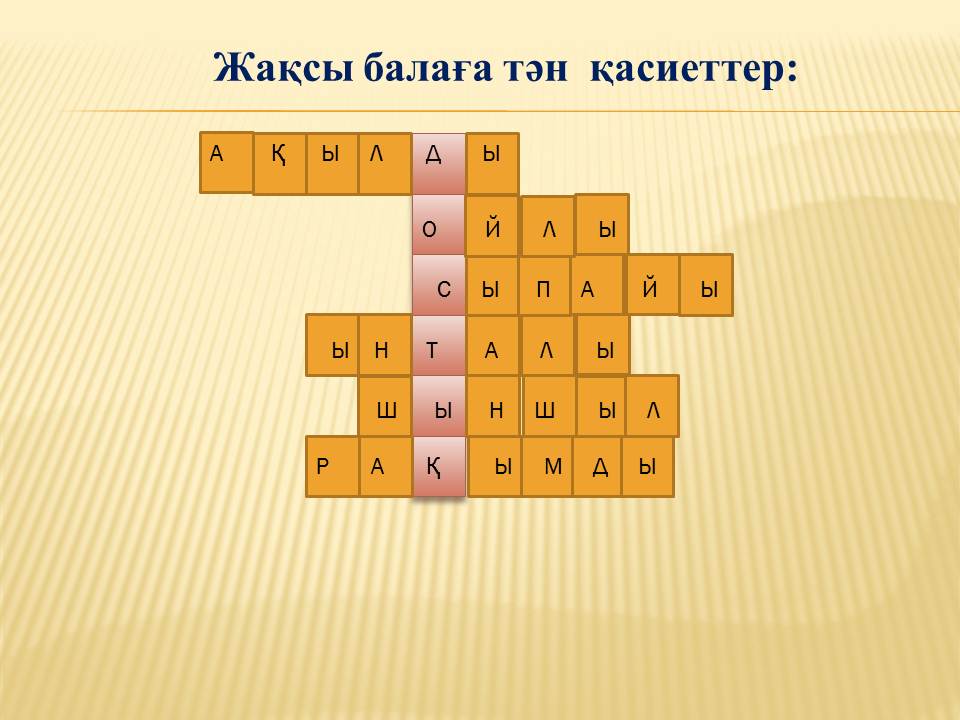 Балалар, ортада «достық» деген сөз шыққан екен. Сонымен біздің бүгінгі тақырыбымыз «Адал достық».ДәйексөзБүгінгі сабағымыздың дәйексөзі: «Айнымас досы бар адам – ең бақытты адам» деген халық мақалы. Дәйексөздің мағынасын талдау.Жалпы балалар дос дегеніміз кім?Айнымас дос дегеніміз ше?Не себепті адал досы бар адам – ең бақытты адам?Айнымас дос деген  адал дос дегеніміз. Досы уәдесінде берік болса, қолынан келген көмегін аямаса, оның көңілін көтеріп, жабырқағанда қасынан табылса, ол әрине айнымас дос. Ал досы бар адамның бақытты болмауы мүмкін емес.4. Оқиғаны баяндау (өсиет-әңгіме)Халық ертегісін мұғалім сыйы ретінде әңгімелеп беремінБүркіттің досы сұңқарХалық ертегісіБір күні бүркіт өзіне сенімді дос іздеп,әлемге хабар беріпті.Құстар жиналып,бүркіттің алдына келіпті. Сонда бүркіт:-Кімнің қандай қасиеті бар?-деп сұрапты.Қазайтады:-Мен суда да жүземін, ұша да білемін,-депті.Жапалақортағашығып:-Мененбасқақұстартүндеұшыпкөргенемес,-депмақтаныпты.Құстардыңкөбіөзін-өзімақтағанекен.Сонда бүркіталыстаутұрғансұңқардан:-Сен неге үндемейсің?Сеніңқандайқасиетің бар?-депсұрапты.Сұңқар:-Меніңүндемейтұрғансебебім,өзімдетүрліқасиет те жоқ,бірғанақасиетім бар. Олөзіңізсияқтышаршамайұшу,-дептіБүркіт:-Бірбасыңа осы қасиет те жетеді.Маған сен ғанадос бола аласың.Шыншылекенсің,-депті.Содан бері биікте бүркіт пен сұңқар ғана самғайтын болыпты.Сұрақтар:-Қалайойлайсыңдарбүркіт неге өзінедосқыпсұңқардытаңдапалды?- Бұл адал достыққа жата ма?- Сендердің адал достарың барма?5. Бейнефильм көрсетуОқушыларға «Достық туралы» бейнефильмін көрсету. Бейнефильм жайлы пікір алмасу6. Шығармашылық тапсырма1.ТОП: оқулықта берілген жағдаятты талдаңыз2.ТОП: оқулықта берілген жағдаятты талдаңыз3.ТОП: адал достыққа тән қасиеттерді жазу4.ТОП: достық туралы  мақал-мәтелдер жазу7.Топпен ән айу «Достарым»1.Достарыммен шаттанамын мен,   Әрқайсымен мақтанамын мен   Арқа сүйер достарым барда,   Атар таңға аттанамын мен.   Сендерсіңдер менің қорғаным,   Сендерсіңдер жасыл орманым   Жанымдағы асыл достарым,   Аман-есен жүрсе болғаны.                               Мынау жарқын өмірде,                               Дақ түсірмей көңілге                    Бір жүрейік достарым менің.                               Шыдау керек өмірде,                               Ауырға да жеңілге,                 Менің жарқын асыл достарым.Әннің әуенің қосу8.Үй тапсырмасы:«Достық» сөзіне сөзжұмбақ құрастыру9.Соңғы тыныштық сәтіКөздерімізді жұмамыз. Бүгінгі сабақты ой елегінен өзкізіңіздер. Бұл сабақ сендердің өмірлеріңе сабақ болсын. Тек жақсы, шындық нәрселер ойлауға тырысыңдар, сонда ғана айналамыз жақсылыққа, шындыққа толары сөзсіз... енді көздеріңізді ашсаңыздар болады.Сабағымыз аяқталды, келесі аптада кездескенше сау болыңыздар!Баяу әуен қосу